松山赤十字病院初期臨床研修申込書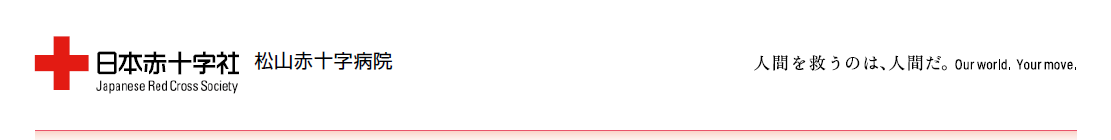 令和　　　年　　　月　　　日松山赤十字病院長　殿私は、松山赤十字病院において初期臨床研修を希望しますので、関係書類を添えて申し込みいたします。この申込書は、履歴書、卒業見込証明書及び成績証明書を同封してお送り下さい。氏　　名　　　　　　　　　　　　　　　　 　　印出身大学                                 大　学出身大学平成・令和　　年　　月　（　卒業　・ 卒業見込　）面 接 希 望 日第１希望　令和　　年　　月　　日第２希望　令和　　年　　月　　日第３希望　令和　　年　　月　　日第１希望　令和　　年　　月　　日第２希望　令和　　年　　月　　日第３希望　令和　　年　　月　　日希望する２年目の選択科を記入して下さい。研修修了後、専門を希望する科又は所属する講座が決まっていれば記入下さい。将来の目標、アピールしたいこと等お書き下さい。